I/We the undersigned have read and agree to adhere to the VMHA Code of Conduct.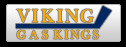 Players will not be officially registered until both the player and guardian(s) sign the registration form. Failure to adhere to the principles outlined in the Code of Conduct will result in disciplinary actions set forth at the discretion of the VMHA board of directors.Dated:__________________	    Signature(s) of parent(s) or guardian(s): ________________________________                                                                    ________________________________Team:___________________	    Signature of player:______________________________________________	Code of Conduct Agreement ... for Players I will play hockey because I want to, not just because my parents or others want me to.I will play by the rules of hockey, and in the spirit of the game.I will control my temper. I realize that fighting and ‘mouthing off’ spoil the activity for everyone involved.I will respect my opponents.I will do my best to become a true team player.I will remember that winning isn’t ‘everything’. It is also important to have fun, improve my skills, make friends and try to do my best.I will acknowledge all good plays and performances, including those of my teammates and of my opponents.I will remember that coaches and officials are there to help me. I will accept their decisions and show them respect.Code of Conduct Agreement ... for Parents I will not force my child to participate in hockey. I will realize it is something he or she wants to do.I will remember that my child plays hockey for his/her enjoyment - not for mine.I will encourage my child to play by the rules and to resolve conflicts without resorting to temper tantrums, hostility or violence.I will teach my child that doing one’s best, having fun, making friends and improving his or her skills is as important as winning. By doing so, my child will not feel defeated by the outcome of a game.I will make my child feel like a winner by offering praise for competing fairly and trying his or her hardest.I will never ridicule or yell at my child for making a mistake or for losing a game.I will remember that children learn best by example. I will applaud good plays and performances by my child, by his or her teammates and by his or her opponents.I will never question the official’s judgments or honesty – in public.I will support all efforts to remove verbal and physical abuse from all children’s hockey games.I will respect and show appreciation for the volunteer coaches who give their time to teach my child the game of hockey.I will show respect to all other spectators and will not confront anyone in a negative, critical or detrimental manner.VIKING MINOR HOCKEY ASSOCIATION (VMHA) Written & Cyber Bullying StatementVMHA is committed to help reduce and prevent the bullying of participants. By players, coaches, managers, and parents/guardian. Written & Cyber bullying is defined as harmful actions that are communicated via written or electronic media and are intended to embarrass, harm, or slander another participant. (Full policy available under VMHA Policies section of Website)Some examples of the bullying policy are:Continually criticizing the target’s abilities.Blaming the target of the bullying for mistakes.Repeated insults or put downs of the target.Denying or discounting the targets accomplishment. Threats of and actual physical violence toward the target.Written &/or cyber bullying in VMHA will be dealt with as per the following:Information will be gathered from sources pertaining to the incident and reviewed by the BOARD.1st offence under the policy is a 3 game suspension. This includes being banned from the arena during all VMHA events2nd offence is an indefinite suspension. The offender, will remain under suspension and banned from the arena during all VMHA events while the case is investigated and dealt with by the VMHA.Note: Should there be a need for RCMP involvement, all information will be passed to the local authorities.I agree to the terms above and will adhere to them throughout the 2018-2019 hockey season. I understand that the Viking Minor Hockey Association Board of Directors may use this agreement for discipline purposes if not all the terms are complied with.